Приложение № 2к приказу департамента образования и              науки Брянской областиот 01.06.2022  г. №717ПОЛОЖЕНИЕо региональном этапе ВсероссийскогоконкурсасочиненийгодаОбщиеположения1.1. НастоящееПоложениеопределяетпорядок организации и проведения регионального этапа Всероссийскогоконкурсасочинений2022года(далеесоответственно–Положение,Конкурс),порядокучастиявКонкурсеипорядок определения победителейКонкурса.1.2. Учредителем Конкурса является Министерство просвещения Российской Федерации.1.3. ЦелиКонкурса: повышение читательской активности детей и подростков, формирование положительного отношения к русскому языку и литературе как важнейшим духовным ценностям, повышение в глазах молодёжи престижа грамотного владения русским языком и знания художественной литературы.4. ЗадачиКонкурса:создатьусловиядлясамореализацииобучающихся,повышенияихсоциальнойи творческой активности;содействовать решению педагогических задач развития связной письменной речи обучающихся, формирование филологической и исторической грамотности;выявитьлитературноодаренныхобучающихся;распространитьрезультатылитературноготворчестваучастниковКонкурса.          5. Участниками Конкурса являются обучающиеся (в том числе с ограниченными возможностями здоровья) общеобразовательных организаций и организаций среднего профессионального образования, реализующих программы общего образования (далее – участники Конкурса).6. Конкурспроводитсясреди5возрастныхгруппучастниковКонкурса:1-ягруппа –обучающиеся 4–5классов;          2-ягруппа –обучающиеся6–7 классов;          3-ягруппа –обучающиеся8–9 классов;          4-ягруппа–обучающиеся10–11 классов;5-ягруппа – обучающиеся организаций среднего профессиональногообразования,обучающиесяпопрограммамсреднегообщегообразования.7. УчастиевКонкурседобровольное.8. РабочимязыкомКонкурсаявляетсярусскийязык–государственныйязык Российской Федерации.9. ОператорКонкурсаоставляетзасобойправоиспользоватьконкурсные материалы в некоммерческих целях (в целях рекламы Конкурса,в методических и информационных изданиях, для освещения в средствахмассовойинформации,вучебныхцелях)наосновесогласияучастниковКонкурса. Участники Конкурса соглашаются с безвозмездной публикациейих конкурсных сочинений или фрагментов конкурсных сочинений любымспособоминалюбыхносителяхпоусмотрениюОператораКонкурсасобязательнымуказанием авторстваработ.II.Тематические направления2.1.ВыбортематическогонаправленияосуществляетучастникКонкурса.ТемуконкурснойработыучастникКонкурсаформулируетсамостоятельноврамках выбранного имтематического направления (Приложение).2.2. КонкурсноесочинениепредставляетсяучастникомКонкурсавпрозе в жанре рассказа, сказки, письма, дневника, заочной экскурсии, очерка,репортажа,интервью,слова,эссе,рецензии.Совмещениежанровнедопускается.Поэтическиетекстыконкурсныхсочиненийнепринимаются.ВыборжанраконкурснойработыучастникКонкурсаосуществляетсамостоятельно.Ш. СрокиипорядокпроведенияКонкурса3.1. РегиональныйэтапКонкурсапроводитсявсрокс25 маяпо07 октября2022г.3.2. ОтветственнымзапроведениерегиональногоэтапаКонкурсаявляетсядепартамент образования и науки Брянской области, региональным координатором определен ГАУ ДПО «Брянский институт повышения квалификации работников образования».3.3. Региональный этап Конкурса проводится в заочном формате. 3.4. Состав жюри регионального этапа Конкурса утверждается департаментом образования и науки Брянской области.3.5. На региональный этап Конкурса принимаются конкурсные сочинения, занявшие первую позицию рейтингового списка муниципального этапа Конкурса по каждой возрастной группе.Государственные образовательные организации предоставляют конкурсные работы, занявшие первую позицию рейтингового списка школьного этапа Конкурса по каждой возрастной группе.Конкурсные работы направляются в ГАУ ДПО «Брянский институт повышения квалификации работников образования».3.6. Федеральный этап Конкурса проводится с 10 по 31 октября 2022года.ФедеральныйэтапКонкурсаявляетсязаочным.НафедеральныйэтапКонкурсаот Брянской области принимаются конкурсные сочинения, занявшие первую позициюрейтингового списка регионального этапа Конкурса по каждой возрастнойгруппе(неболеепяти работот Брянской области).ТребованиякконкурснымсочинениямВсеконкурсныесочинениявыполняютсяучастникамиКонкурсавписьменном видена бланке Конкурса.Обучающиеся с ограниченными возможностями здоровья могутпредставитьсочинение впечатном виде.На всех этапах Конкурса не подлежатоцениванию конкурсныесочинения, подготовленные с нарушением требований к их оформлению илис нарушением сроков предоставления. Конкурсные сочинения, участвовавшиевдругихконкурсах,кучастиювКонкурсе недопускаются.КаждыйучастникимеетправопредставитьнаКонкурсодноконкурсноесочинение.Конкурсныесочинениявыполняютсяобучающимисявписьменномвидетемными (чернымиили синими)чернилами.Объем конкурсного сочинения не может служить основанием дляотказавприемеконкурсногосочинениянаКонкурсилиоказыватьвлияние на оценкуработы.На региональный  этапКонкурсаконкурсныесочиненияпринимаются в сканированном виде (в формате PDF, разрешение 300 dpi). Котсканированному конкурсному сочинению участника Конкурса прилагаетсякопия, набранная на компьютере и сохраненная в формате Word (doc илиdocx). При отсутствии одного из указанных вариантов конкурсное сочинениенепринимается.На всех этапах Конкурса жюри проверяет конкурсные сочинениянаналичиенекорректныхзаимствований.Вслучаевыявлениянизкогопроцентауникальноститекста(менее75%)участник Конкурса лишается права на дальнейшее участие в Конкурсе и невключаетсяв рейтинговый список.Критерииипорядокоцениванияконкурсныхсочинений5.1. Критерии оцениванияконкурсныхсочиненийявляютсяединымидляоценкиконкурсных сочиненийна всех этапах Конкурса.Каждое	конкурсное	сочинение	на	всех	этапах Конкурсапроверяетсяиоцениваетсяне менеечем двумячленамижюри.Оценивание	конкурсных	сочинений	жюри	на	всехэтапахКонкурсаосуществляется последующимкритериям:уместность, самостоятельность, оригинальностьформулировкитемыконкурсногосочинения;содержаниеконкурсногосочинения: соответствие выбранному тематическому направлению;соответствиевыбранной теме;полнота раскрытия темы сочинения;оригинальностьавторскогозамысла;корректное использование литературного, исторического, биографического,научногои других материалов;воплощенностьидейногозамысла;жанровоеиязыковоесвоеобразиеконкурсногосочинения;соответствиевыбранномужанру;цельность,логичностьисоразмерностькомпозиции;богатстволексикииразнообразиесинтаксическихконструкций;точность,ясностьивыразительность речи; целесообразность использования языковых средств;стилевоеединство;грамотностьсочинения:- соблюдениеорфографическихнормрусскогоязыка;- соблюдениепунктуационныхнорм русского языка;- соблюдение языковых норм (правил употребления слов, грамматическихформи стилистическихресурсов).5.2. НафедеральномэтапеКонкурсажюридополнительнооцениваетконкурсные сочинения по критерию «Общее читательское восприятие текста сочинения».Оценкапокаждомупоказателювыставляетсяпошкале0–3балла.ОпределениепобедителейиподведениеитоговКонкурсаПобедителямирегиональногоэтапаВсероссийскогоконкурсасочинений2022годастановятсяучастники,занявшиепервуюстрочкурейтингового списка участников регионального этапа по каждой возрастнойгруппе.ПобедителирегиональногоэтапаВсероссийскогоконкурсасочинений2022годанаграждаютсядипломамирегиональногоуровня.Приложение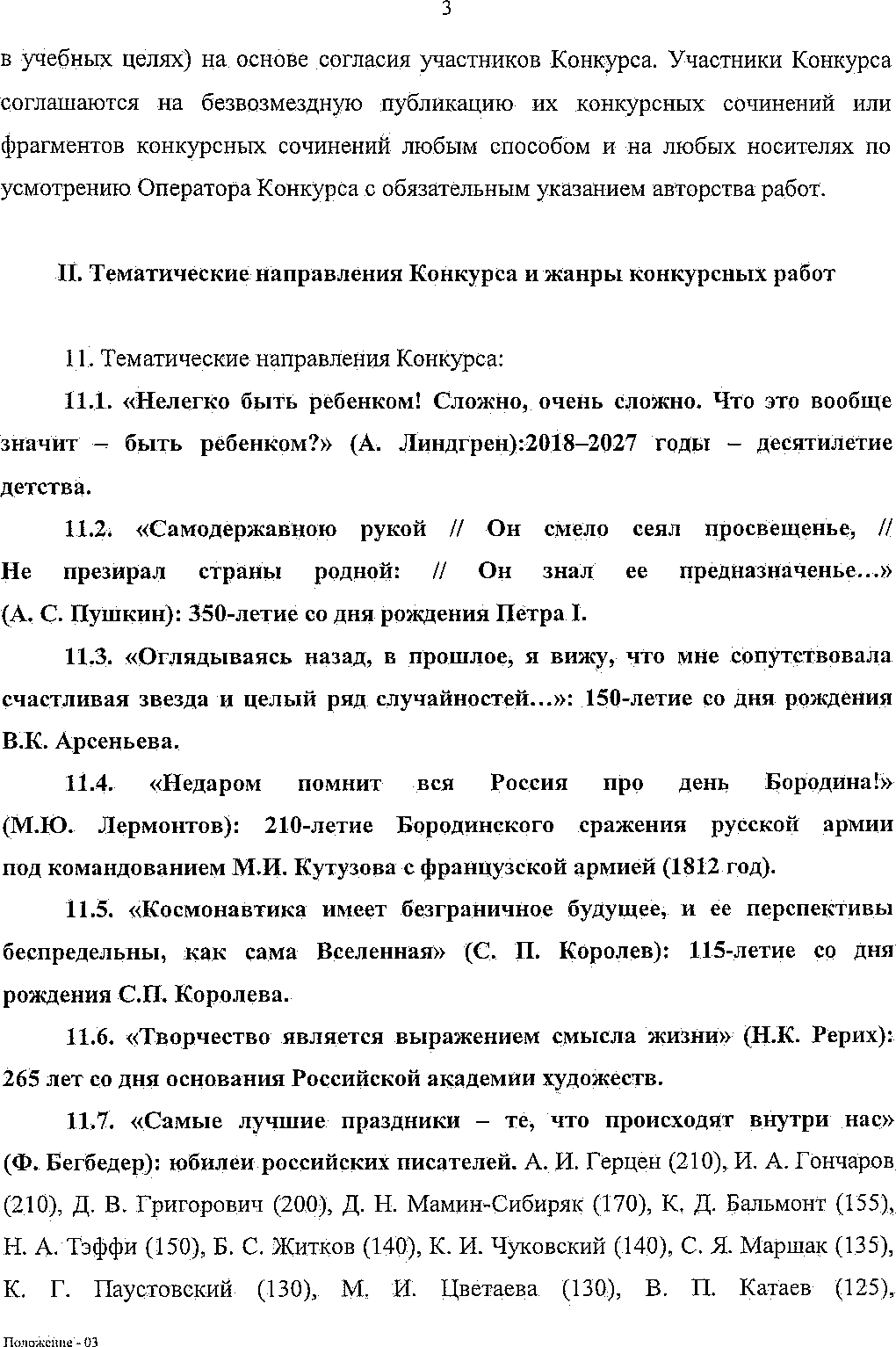 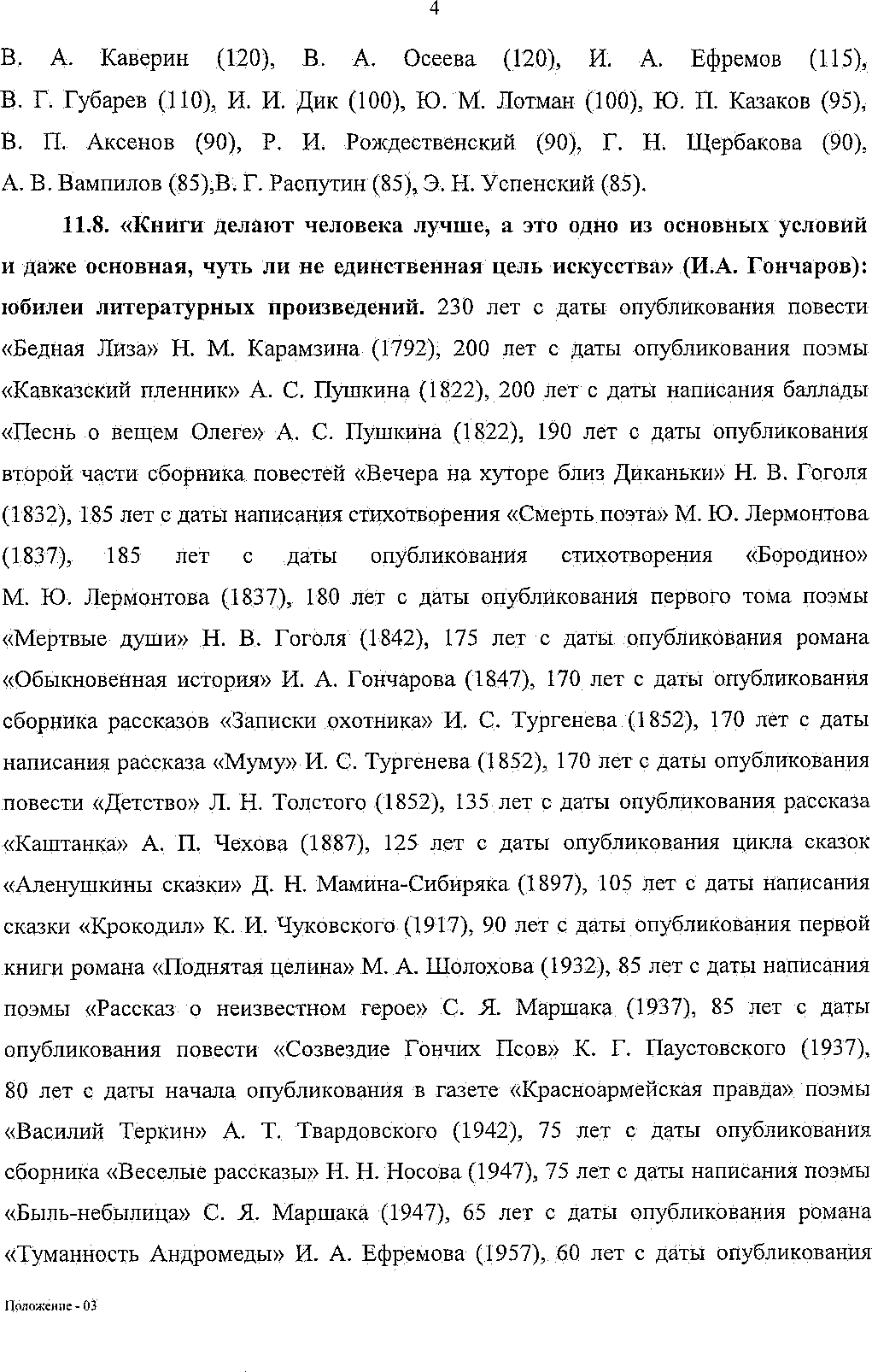 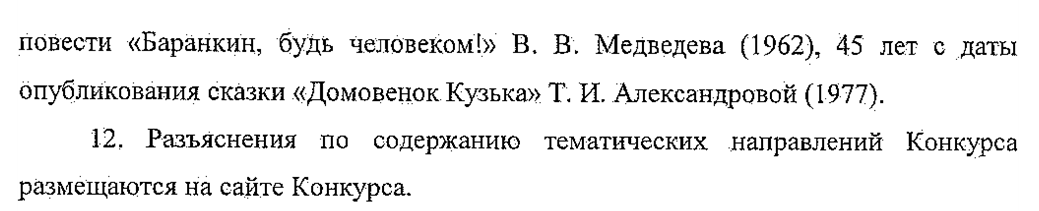 